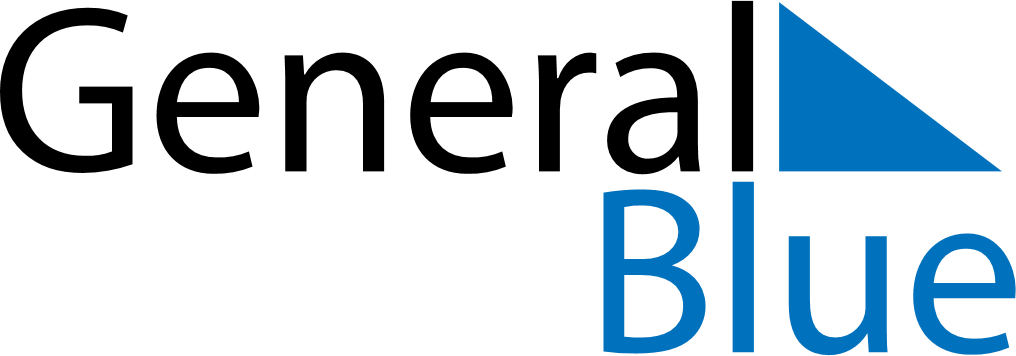 July 2024July 2024July 2024July 2024July 2024July 2024Lumparland, Aland IslandsLumparland, Aland IslandsLumparland, Aland IslandsLumparland, Aland IslandsLumparland, Aland IslandsLumparland, Aland IslandsSunday Monday Tuesday Wednesday Thursday Friday Saturday 1 2 3 4 5 6 Sunrise: 4:20 AM Sunset: 11:05 PM Daylight: 18 hours and 45 minutes. Sunrise: 4:21 AM Sunset: 11:04 PM Daylight: 18 hours and 43 minutes. Sunrise: 4:22 AM Sunset: 11:03 PM Daylight: 18 hours and 41 minutes. Sunrise: 4:23 AM Sunset: 11:03 PM Daylight: 18 hours and 39 minutes. Sunrise: 4:25 AM Sunset: 11:02 PM Daylight: 18 hours and 36 minutes. Sunrise: 4:26 AM Sunset: 11:00 PM Daylight: 18 hours and 34 minutes. 7 8 9 10 11 12 13 Sunrise: 4:28 AM Sunset: 10:59 PM Daylight: 18 hours and 31 minutes. Sunrise: 4:29 AM Sunset: 10:58 PM Daylight: 18 hours and 28 minutes. Sunrise: 4:31 AM Sunset: 10:57 PM Daylight: 18 hours and 25 minutes. Sunrise: 4:32 AM Sunset: 10:55 PM Daylight: 18 hours and 22 minutes. Sunrise: 4:34 AM Sunset: 10:54 PM Daylight: 18 hours and 19 minutes. Sunrise: 4:36 AM Sunset: 10:52 PM Daylight: 18 hours and 16 minutes. Sunrise: 4:38 AM Sunset: 10:51 PM Daylight: 18 hours and 12 minutes. 14 15 16 17 18 19 20 Sunrise: 4:40 AM Sunset: 10:49 PM Daylight: 18 hours and 9 minutes. Sunrise: 4:42 AM Sunset: 10:47 PM Daylight: 18 hours and 5 minutes. Sunrise: 4:44 AM Sunset: 10:46 PM Daylight: 18 hours and 2 minutes. Sunrise: 4:46 AM Sunset: 10:44 PM Daylight: 17 hours and 58 minutes. Sunrise: 4:48 AM Sunset: 10:42 PM Daylight: 17 hours and 54 minutes. Sunrise: 4:50 AM Sunset: 10:40 PM Daylight: 17 hours and 50 minutes. Sunrise: 4:52 AM Sunset: 10:38 PM Daylight: 17 hours and 46 minutes. 21 22 23 24 25 26 27 Sunrise: 4:54 AM Sunset: 10:36 PM Daylight: 17 hours and 41 minutes. Sunrise: 4:56 AM Sunset: 10:34 PM Daylight: 17 hours and 37 minutes. Sunrise: 4:58 AM Sunset: 10:32 PM Daylight: 17 hours and 33 minutes. Sunrise: 5:01 AM Sunset: 10:29 PM Daylight: 17 hours and 28 minutes. Sunrise: 5:03 AM Sunset: 10:27 PM Daylight: 17 hours and 24 minutes. Sunrise: 5:05 AM Sunset: 10:25 PM Daylight: 17 hours and 19 minutes. Sunrise: 5:07 AM Sunset: 10:23 PM Daylight: 17 hours and 15 minutes. 28 29 30 31 Sunrise: 5:10 AM Sunset: 10:20 PM Daylight: 17 hours and 10 minutes. Sunrise: 5:12 AM Sunset: 10:18 PM Daylight: 17 hours and 5 minutes. Sunrise: 5:14 AM Sunset: 10:16 PM Daylight: 17 hours and 1 minute. Sunrise: 5:17 AM Sunset: 10:13 PM Daylight: 16 hours and 56 minutes. 